9	to consider and approve the Report of the Director of the Radiocommunication Bureau, in accordance with Article 7 of the Convention:9.1	on the activities of the Radiocommunication Sector since WRC-15;9.1 (9.1.1) 	Resolution 212 (Rev.WRC-15) - Implementation of International Mobile Telecommunications in the frequency bands 1 885-2 025 MHz and 2 110 2 200 MHzBackgroundWRC-19 agenda item 9.1.1 provided the opportunity for studying Resolution 212 (Rev.WRC-15), on implementation of International Mobile Telecommunications (IMT) in the frequency bands 1 885-2 025 MHz and 2 110-2 200 MHz.In this regard, Paraguay, like other neighbouring or Region 2 countries, has set aside the bands 1 850-1 910 MHz (uplink) and 1 930-1 990 MHz (downlink) for terrestrial IMT, in accordance with the B5 frequency arrangement in Table 4 in Recommendation ITU-R M.1036-5.Paraguay does not, however, appear in the list of Region 2 countries in footnote RR No. 5.389B which protects the terrestrial component of IMT in the band 1 980-1 990 MHz.Pursuant to Resolution 26 (Rev.WRC-07), the Administration of Paraguay proposes that the Conference consider modifying footnote RR No. 5.389B to include Paraguay in it, in accordance with the proposal below.ProposalARTICLE 5Frequency allocationsSection IV – Table of Frequency Allocations
(See No. 2.1)

MOD	PRG/25/11 710-2 170 MHzMOD	PRG/25/25.389B	The use of the band 1 980-1 990 MHz by the mobile-satellite service shall not cause harmful interference to or constrain the development of the fixed and mobile services in Argentina, Brazil, Canada, Chile, Ecuador, the United States, Honduras, Jamaica, Mexico, Peru, Suriname, Trinidad and Tobago, Uruguay and Venezuela.Reasons:	Paraguay has set aside the bands 1 850-1 910 MHz (uplink) and 1 930-1 990 MHz (downlink) for terrestrial IMT, in accordance with the B5 frequency arrangement in Table 4 in Recommendation ITU-R M.1036-5.______________World Radiocommunication Conference (WRC-19)
Sharm el-Sheikh, Egypt, 28 October – 22 November 2019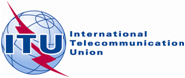 PLENARY MEETINGDocument 25-E23 September 2019Original: SpanishParaguay (Republic of)Paraguay (Republic of)proposals for the work of the conferenceproposals for the work of the conferenceAgenda item 9.1(9.1.1)Agenda item 9.1(9.1.1)Allocation to servicesAllocation to servicesAllocation to servicesRegion 1Region 2Region 31 980-2 010	FIXED				MOBILE				MOBILE-SATELLITE (Earth-to-space)  5.351A				5.388  5.389A  5.389B  5.389F1 980-2 010	FIXED				MOBILE				MOBILE-SATELLITE (Earth-to-space)  5.351A				5.388  5.389A  5.389B  5.389F1 980-2 010	FIXED				MOBILE				MOBILE-SATELLITE (Earth-to-space)  5.351A				5.388  5.389A  5.389B  5.389F